Name: _____________________________ Table#____  Period ____ Date ______________6.1B HW 1.  y = -5x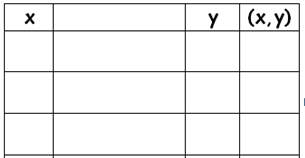 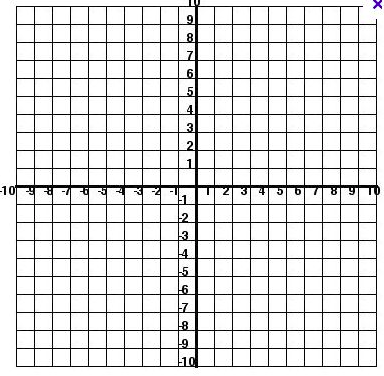 2. 3.  y = x – 3 4.  x = -3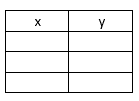 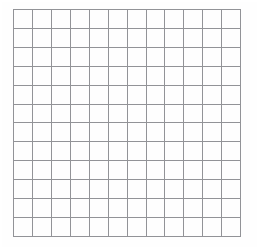 5.  y = 46.  7. The equation y = 2x + 3 represents the       cost y (in dollars) of mailing a package      that weighs x pounds.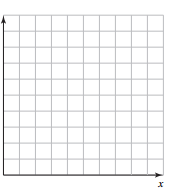 Graph the equationUse the graph to estimate how much it costs to mail the package.Use the equation to find out exactly how much it costs to mail the package.THE PACKAGE 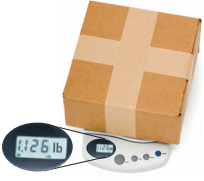 Graph the equation 5x + 2y = 4 bySolving for yPicking 3 x-values and completing the tableGraphing the ordered pairsSolve for y:  5x + 2y = 4